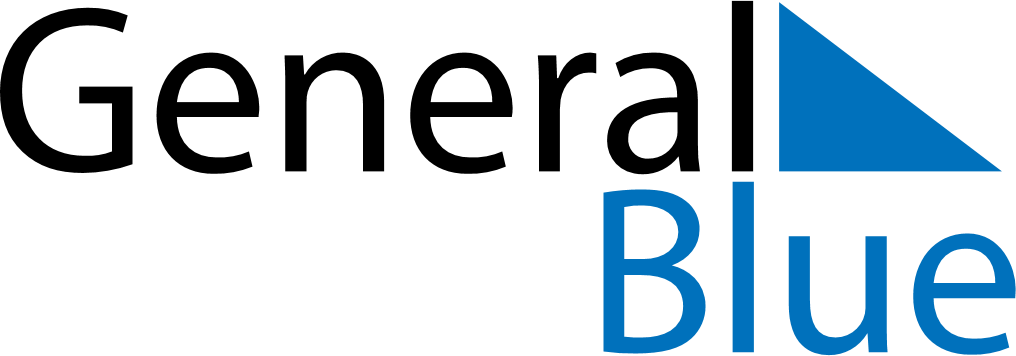 July 2024July 2024July 2024July 2024July 2024July 2024Jueri, Harjumaa, EstoniaJueri, Harjumaa, EstoniaJueri, Harjumaa, EstoniaJueri, Harjumaa, EstoniaJueri, Harjumaa, EstoniaJueri, Harjumaa, EstoniaSunday Monday Tuesday Wednesday Thursday Friday Saturday 1 2 3 4 5 6 Sunrise: 4:09 AM Sunset: 10:38 PM Daylight: 18 hours and 29 minutes. Sunrise: 4:10 AM Sunset: 10:38 PM Daylight: 18 hours and 27 minutes. Sunrise: 4:11 AM Sunset: 10:37 PM Daylight: 18 hours and 25 minutes. Sunrise: 4:13 AM Sunset: 10:36 PM Daylight: 18 hours and 23 minutes. Sunrise: 4:14 AM Sunset: 10:35 PM Daylight: 18 hours and 21 minutes. Sunrise: 4:15 AM Sunset: 10:34 PM Daylight: 18 hours and 18 minutes. 7 8 9 10 11 12 13 Sunrise: 4:17 AM Sunset: 10:33 PM Daylight: 18 hours and 16 minutes. Sunrise: 4:18 AM Sunset: 10:32 PM Daylight: 18 hours and 13 minutes. Sunrise: 4:20 AM Sunset: 10:31 PM Daylight: 18 hours and 11 minutes. Sunrise: 4:21 AM Sunset: 10:29 PM Daylight: 18 hours and 8 minutes. Sunrise: 4:23 AM Sunset: 10:28 PM Daylight: 18 hours and 5 minutes. Sunrise: 4:24 AM Sunset: 10:27 PM Daylight: 18 hours and 2 minutes. Sunrise: 4:26 AM Sunset: 10:25 PM Daylight: 17 hours and 58 minutes. 14 15 16 17 18 19 20 Sunrise: 4:28 AM Sunset: 10:23 PM Daylight: 17 hours and 55 minutes. Sunrise: 4:30 AM Sunset: 10:22 PM Daylight: 17 hours and 52 minutes. Sunrise: 4:32 AM Sunset: 10:20 PM Daylight: 17 hours and 48 minutes. Sunrise: 4:34 AM Sunset: 10:18 PM Daylight: 17 hours and 44 minutes. Sunrise: 4:35 AM Sunset: 10:17 PM Daylight: 17 hours and 41 minutes. Sunrise: 4:37 AM Sunset: 10:15 PM Daylight: 17 hours and 37 minutes. Sunrise: 4:39 AM Sunset: 10:13 PM Daylight: 17 hours and 33 minutes. 21 22 23 24 25 26 27 Sunrise: 4:41 AM Sunset: 10:11 PM Daylight: 17 hours and 29 minutes. Sunrise: 4:44 AM Sunset: 10:09 PM Daylight: 17 hours and 25 minutes. Sunrise: 4:46 AM Sunset: 10:07 PM Daylight: 17 hours and 21 minutes. Sunrise: 4:48 AM Sunset: 10:05 PM Daylight: 17 hours and 17 minutes. Sunrise: 4:50 AM Sunset: 10:03 PM Daylight: 17 hours and 13 minutes. Sunrise: 4:52 AM Sunset: 10:01 PM Daylight: 17 hours and 8 minutes. Sunrise: 4:54 AM Sunset: 9:59 PM Daylight: 17 hours and 4 minutes. 28 29 30 31 Sunrise: 4:56 AM Sunset: 9:56 PM Daylight: 16 hours and 59 minutes. Sunrise: 4:59 AM Sunset: 9:54 PM Daylight: 16 hours and 55 minutes. Sunrise: 5:01 AM Sunset: 9:52 PM Daylight: 16 hours and 50 minutes. Sunrise: 5:03 AM Sunset: 9:49 PM Daylight: 16 hours and 46 minutes. 